Publicado en Madrid el 06/09/2021 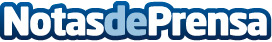 Una vuelta al cole más activa con estos consejos de Herbalife NutritionEl verano es una época de cambio de hábitos, especialmente en la población adolescente e infantil: rutinas relajadas, más incremento de la comida calórica y el peso o las alteraciones del sueño son algunas de las consecuencias que la época estival deja entre los más jóvenes. La clave para volver con motivación y energía es marcar una rutina física, nutricional y de descansoDatos de contacto:Cristina Villanueva Marín664054757Nota de prensa publicada en: https://www.notasdeprensa.es/una-vuelta-al-cole-mas-activa-con-estos Categorias: Nutrición Sociedad Infantil Ocio para niños Bienestar http://www.notasdeprensa.es